Mentions particulières :Votre entreprise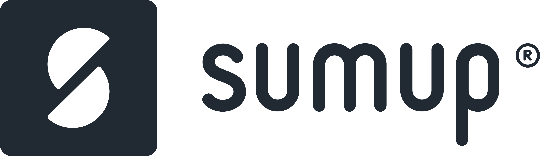 Capital social : 70 avenue de Clichy75017 ParisFranceNom du client70 avenue de Clichy75017 ParisFrance Tél : 06 12 34 56 78DescripTIONQuanTiTÉuniTÉprIXMONTANTNom du produit ou service1Unité100€100€Total HTTotal HT100€TVA 20%TVA 20%20€TOTAL TTCTOTAL TTC120€